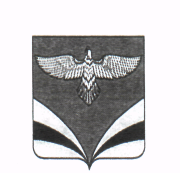     АДМИНИСТРАЦИЯ	    муниципального района          Безенчукский     Самарской области  ПОСТАНОВЛЕНИЕот ____________ № ______           пгт. БезенчукО внесении изменений в постановление Администрации муниципального района Безенчукский Самарской области  от 11.04.2016№ 536 «Об утверждении реестра муниципальныхмаршрутов регулярных пассажирских перевозок в муниципальном районе БезенчукскийСамарской области» (в редакции от 05.10.2018 № 1184)В соответствии  с федеральными законами от 06.10.2003 № 131-ФЗ «Об общих принципах организации местного самоуправления в Российской Федерации», от 13.07.2015 № 220-ФЗ «Об организации регулярных перевозок пассажиров и багажа автомобильным транспортом и городским наземным электрическим транспортом в Российской Федерации и о внесении изменений в отдельные законодательные акты Российской Федерации»,  с целью оптимизации маршрутно-транспортной сети муниципального района Безенчукский Самарской области и руководствуясь Уставом муниципального района Безенчукский Самарской областиПОСТАНОВЛЯЮ:1.  Внести изменения в Реестр муниципальных маршрутов регулярных перевозок в муниципальном районе Безенчукский Самарской области, утвержденный  постановлением Администрации муниципального района  Безенчукский Самарской области  от 11.04.2016 № 536 (в редакции от 05.10.2018 № 1184)  «Об утверждении реестра муниципальных маршрутов регулярных пассажирских перевозок в муниципальном районе Безенчукский  Самарской области»  изложив его в новой редакции согласно приложению к настоящему постановлению. 2.  Опубликовать настоящее Постановление в районной газете «Сельский труженик»  и разместить на официальном сайте Администрации муниципального района Безенчукский в сети Интернет.3.  Настоящее постановление вступает в силу  со дня его официального опубликования. 4.  Контроль за выполнением настоящего постановления  оставляю за собой.    Глава района                                                                                   В.В. АникинГ.Ю. Мешкова23307РАСПИСАНИЕДВИЖЕНИЯ АВТОБУСОВ ПРИГОДНОГО НАЗНАЧЕНИЯ С01.02.2022 годаОТМЕНАрейсов с 01.02.2022годаПриложение к постановлению администрациимуниципального района БезенчукскийСамарской областиот _______________ № _______Р Е Е С Т Рмуниципальных маршрутов регулярных перевозок пассажиров и багажа автомобильным транспортом муниципального района Безенчукский Самарской области1 только в установленных остановочных пунктах - индекс 1; в любом не запрещённом правилами дорожного движения месте по маршруту регулярных перевозок - индекс 2;2 регулярные перевозки по регулируемым тарифам - обозначение «Р»; регулярные перевозки по нерегулируемым тарифам - обозначение «Н»;Пояснительная запискак проекту постановления Администрации муниципального района Безенчукский Самарской области  «О внесении изменений в постановление Администрации муниципального района Безенчукский Самарской области  от 11.04.2016 № 536 (в редакции от 05.10.2018 № 1184)  «Об утверждении реестра муниципальных маршрутов регулярных пассажирских перевозок в муниципальном районе Безенчукский Самарской области»В соответствии с ст. 15 Федерального  закона от 06.10.2003 N 131-ФЗ "Об общих принципах организации местного самоуправления в Российской Федерации", к вопросам местного значения муниципального района относится создание условий для предоставления транспортных услуг населению и организация транспортного обслуживания населения между поселениями в границах муниципального района.В соответствии со ст. 14 Федерального закона № 220-ФЗ "Об организации регулярных перевозок пассажиров и багажа автомобильным транспортом и городским наземным электрическим транспортом в Российской Федерации и о внесении изменений в отдельные законодательные акты Российской Федерации", в целях обеспечения доступности транспортных услуг для населения района  уполномоченные органы  местного самоуправления устанавливают муниципальные маршруты регулярных перевозок  по регулируемым тарифам.Осуществление регулярных перевозок по регулируемым тарифам обеспечивается посредством заключения уполномоченным органом местного самоуправления либо иным государственным или муниципальным заказчиком государственных или муниципальных контрактов.Предметом муниципального контракта является выполнение юридическим лицом  или индивидуальным предпринимателем, с которыми заключен муниципальный контракт, работ (услуг), связанных с осуществлением регулярных перевозок по регулируемым тарифам, в соответствии с требованиями, установленными заказчиком. На основании Муниципального контракта № 40  от  13 июня 2018 года,  услуги по перевозке пассажиров населению муниципального района Безенчукский Самарской области оказывает ООО «АВТО-РЕГИОН». В целях обеспечения  потребности населения в транспортных услугах, постановлением Администрации муниципального района Безенчукский Самарской области от 11.04.2016 № 536 (в редакции от 05.10.2018 № 1184) утвержден  Реестр и Порядок формирования и ведения реестра муниципальных маршрутов регулярных перевозок в муниципальном районе Безенчукский Самарской области. Основаниями для внесения изменений в расписание движения автобусов  межмуниципального маршрута (или отмены такового) может служить  стабильная потребность населения в регулярных  перевозках по тому или иному маршруту и (либо) отсутствие пассажиропотока.В  целях   выяснения потребности жителей в межмуниципальном маршруте, а так же выявления мало востребованных и низкорентабельных рейсов автобусов на постоянной основе проводится мониторинг пассажиропотока. В целях оптимизации расходов, в условиях роста эксплуатационных затрат, в адрес  Администрации муниципального района Безенчукский Самарской области  с предложением о сокращении части нерентабельных рейсов межпоселенческих маршрутов.Данные предложения были направлены в адрес Глав сельских (городского) поселений  муниципального района  Безенчукский Самарской области, с целью  мониторинга потребности населения  района в данных рейсах, внесения изменений в расписание движения автобусов  межмуниципального маршрута и сокращении низкорентабельных рейсов автобусов.По итогам проведенных мероприятий, целесообразным  решением  стала отмена нерентабельных рейсов и  изменение расписания движения автобусов. Номер и наименование маршрута, протяженность, время в путиОтправление изп. Безенчук начального пунктаОтправление из конечного пунктаДни выполнения рейсов№225«п. Безенчук –В. Печерское»47,5км; 2.9-3 часа07.ч 45 мин16ч.00мин09ч 00мин17ч.10минЕжедневно, с заездом в с.Екатериновка (оба направления)№231п.Безенчук –с.Александровка41.5км; 2.4-2.604ч50мин10ч.50 мин05ч.55мин12ч.00минЕжедневно, с заездом в с.Екатериновка (оба направления)№233«п.Безенчук-с.Екатериновка»12.8 км; 1 час07ч. 15мин17ч.45мин07ч. 35мин18ч. 05минПо рабочим днямПо рабочим дням№223«п.Безенчук-с.Купино»18.8 км; 1 час.06ч.50мин17ч.45мин14ч 45мин07ч.20ми18ч.15 мин15ч 15минЕжедневноЕжедневно1 раз в неделю по четвергам№290«п.Безенчук –с.Натальино»38.4 км; 2.2 часа04ч 50мин14ч 00мин17ч.45 мин05ч 50мин15ч.00мин18ч.45мин1,3,5,6 дни недели1,35,6,7 дни недели1 раз в неделю по пятницам№224«п.Безенчук-с.Залесье»61.7 км; 3.3 часа06ч10мин10ч50мин14ч.45мин08ч 00мин12ч15мин16ч 15минЕжедневноПо рабочим днямЕжедневно№1«СМУ-с.Васильевка»23.8 км; 1час06ч50мин08ч30мин17ч.40мин07ч20мин09ч.00мин18ч.10минПо рабочим днямЕжедневноЕжедневно№333«п.Безенчук-с.Ольгино»60.7 км; 2.9 часа04ч. 50 мин.14ч. 00 мин.06ч. 10 мин.15ч. 30 мин.1,5 дни недели1,5 дни недели№3А (230)«п.Безенчук-с.Песочное»30 км; 1 час.08ч.00мин11 ч.00мин17ч.30мин08ч.30мин11 ч.30мин18ч. 00минЕжедневноЕжедневноПо рабочим дням№291«п.Безенчук- Переволоки»21.3км, 1,5 часа06ч. 30мин.17ч. 30 мин.07ч. 02 мин.18ч. 02 мин.По рабочим днямПо рабочим дням№229«п.Безенчук-п.Осинки»24.6км; 1,7 часа06ч. 10 мин.06ч. 55 мин.По рабочим днямНомер и наименование маршрута, протяженность, время в путиОтправление изп. Безенчук начального пунктаОтправление из конечного пунктаПримечание№223«п.Безенчук-с.Купино»18.8 км; 1 час.14ч. 45 мин.15ч. 15 мин.Оставили 1 раз в неделю по четверга м№225«п. Безенчук –В. Печерское»47,5км; 2.9-3 часа14.ч 00 мин15ч 20минОтменили№231п.Безенчук –с.Александровка41.5км; 2.4-2.616ч. 00 мин.17ч. 20 мин.Отменили№233«п.Безенчук-с.Екатериновка»12.8 км; 1 часДобавили в 17ч. 30 мин по рабочим дням№290«п.Безенчук –с.Натальино»38.4 км; 2.2 часа17ч. 45 мин.18ч. 45 мин.Оставили 1 раз в неделю по пятницам№1«СМУ-с.Васильевка»23.8 км; 1час14ч10мин14ч40минОтменили№3А (230)«п.Безенчук-с.Песочное»30 км; 1 час.06ч. 00 мин..06ч. 30 мин.ОтменилиДобавили по рабочим дням в 17,30 час.№229«п.Безенчук-п.Осинки»24.6км; 1,7 часа17ч. 40 мин.18ч. 37 мин.Отменили№ п/пПоряд-ковый № марш-рутаНаименование маршрутаНаименование промежуточных остановочных пунктов по маршруту регулярных перевозок или наименование поселений, в границах которых расположены промежуточные остановочные пунктыПротя-жён-ность марш-рута регу-лярных перево-зок, кмПорядок посадки и высадки пассажиров (только в установленных остановочных пунктах или, если это не запрещеноФедеральным законом от 13.07.2015 № 220-ФЗ, в любом не запрещённом правилами дорожного движения месте по маршруту регулярных перевозок) 1Интервал движения и  режим работыВид регулярных перевозок (по регулируе-мым тарифам или по нерегу-лируемым тарифам)2Данные о транспортных средствах, которые используются для перевозок по маршруту регулярных перевозокДанные о транспортных средствах, которые используются для перевозок по маршруту регулярных перевозокДата начала осуществле-ния регуляр-ных перевозок (вводится по результатам торгов в соответствии с Федеральным законом от 05.04.2013 № 44-ФЗ)Данные о юридических лицах, индивидуальных предпринимателях, осуществляющих перевозки по маршруту регулярных перевозокДанные о юридических лицах, индивидуальных предпринимателях, осуществляющих перевозки по маршруту регулярных перевозок№ п/пПоряд-ковый № марш-рутаНаименование маршрутаНаименование промежуточных остановочных пунктов по маршруту регулярных перевозок или наименование поселений, в границах которых расположены промежуточные остановочные пунктыПротя-жён-ность марш-рута регу-лярных перево-зок, кмПорядок посадки и высадки пассажиров (только в установленных остановочных пунктах или, если это не запрещеноФедеральным законом от 13.07.2015 № 220-ФЗ, в любом не запрещённом правилами дорожного движения месте по маршруту регулярных перевозок) 1Интервал движения и  режим работыВид регулярных перевозок (по регулируе-мым тарифам или по нерегу-лируемым тарифам)2видколиче-ство транспор-тных средствДата начала осуществле-ния регуляр-ных перевозок (вводится по результатам торгов в соответствии с Федеральным законом от 05.04.2013 № 44-ФЗ)наименование юридического лица, фами-лия, имя и, если имеется, отчество индивидуаль-ного пред-принимателяместо нахож-дения123456789101112131223пгт. Безенчук- с. Купиноп. Безенчук (АС), п. Сосновка,  с. Никольское, с. Новокиевка, с. Купино18,822 раза в день, ежедневно, 1 раз в неделю, в четвергРавтобус113 июня 2018 г.ООО «Авто-Регион»п. Безенчук, Самарской обл.2224«З»пгт. Безенчук- с. Прибойп. Безенчук (АС), п. Осинки (АС),  с. Привольное, п. Рузановский, п. Прибой, с. Залесье (поворот)61,722 раза в день, ежедневно,1 раз в день по рабочим днямРавтобус113 июня 2018 г.ООО «Авто-Регион»п. Безенчук, Самарской обл.3225пгт. Безенчук – с.Верхнепечерскоеп. Безенчук (АС), п. Сосновка (поворот),  с. Никольское, д. Григорьевка (дачи), С.Екатериновка (с заездом в  село в обоих направлениях), с. Федоровка, с. Владимировка, турбаза «Солнечный берег», с. Кануевка, с. Александровка,     с. Верхнепечерское .47,522 раза в день, ежедневноРавтобус113 июня 2018 г.ООО «Авто-Регион»п. Безенчук, Самарской обл.4229пгт. Безенчук – пгт. Осинкип. Безенчук (АС), с. Песочное (с заездом в  село в обоих направлениях), п. Осинки (АС)24,621 раза в день, в рабочие дниРавтобус113 июня 2018 г.ООО «Авто-Регион»п. Безенчук, Самарской обл.5230пгт. Безенчук – с. Песочноеп. Безенчук от остановки «Безенчукская ЦРБ», автостанция, м-н Мелиораторов, в/ч, ОПХ, с. Песочное (АС)1522 раза в день, ежедневно, 1 раз в день по рабочим днямРавтобус113 июня 2018 г.ООО «Авто-Регион»п. Безенчук, Самарской обл.6231пгт. Безенчук – с. Александровкап. Безенчук (АС), п. Сосновка (поворот),  с. Никольское, д. Григорьевка (дачи), с. Алексеевка, с. Екатериновка (с заездом в  село в обоих направлениях), с. Федоровка, с. Владимировка, с. Кануевка, с. Александровка41,522 раза в день, ежедневноРавтобус113 июня 2018 г.ООО «Авто-Регион»п. Безенчук, Самарской обл.7233пгт. Безенчук – с. Екатериновкап. Безенчук (АС), п. Сосновка,   с. Никольское, д. Григорьевка (дачи), с. Алексеевка, с.Екатериновка (АС)12,822 раза в день, по рабочим днямРавтобус113 июня 2018 г.ООО «Авто-Регион»п. Безенчук, Самарской обл.8290пгт. Безенчук – с. Натальиноп. Безенчук (АС), п. Заволжский, с.Красноселки, с. Потуловка, с. Натальино38,422 раза в день по 1,3,5,6 дням недели, 1 раз в неделю в пятницу, 1 раз в неделю в воскресеньеРавтобус113 июня 2018 г.ООО «Авто-Регион»п. Безенчук, Самарской обл.9291пгт. Безенчук – с. Переволокип. Безенчук (АС), п. Заволжский (поворот), .Красноселки (поворот), н/п «Дружба»,  с. Переволоки21,322 раза в день, по рабочим днямРавтобус113 июня 2018 г.ООО «Авто-Регион»п. Безенчук, Самарской обл.10333пгт. Безенчук –с.  Ольгиноп. Безенчук (АС), п. Осинки, с. Преображенка, р-д Разинский, с. Новомихайловка, с. Студенцы, с. Ольгино, 60,722 раза в день по 1,5 дням неделиРавтобус113 июня 2018 г.ООО «Авто-Регион»п. Безенчук, Самарской обл.111Пгт. Безенчук – с. Васильевкап. Безенчук от остановки  ул. Нефтяников,  автостанция, ул. Чапаева, с. Васильевка11,922 раза в день ежедневно,   1 раз в день по рабочим днямРавтобус113 июня 2018 г.ООО «Авто-Регион»п. Безенчук, Самарской обл.